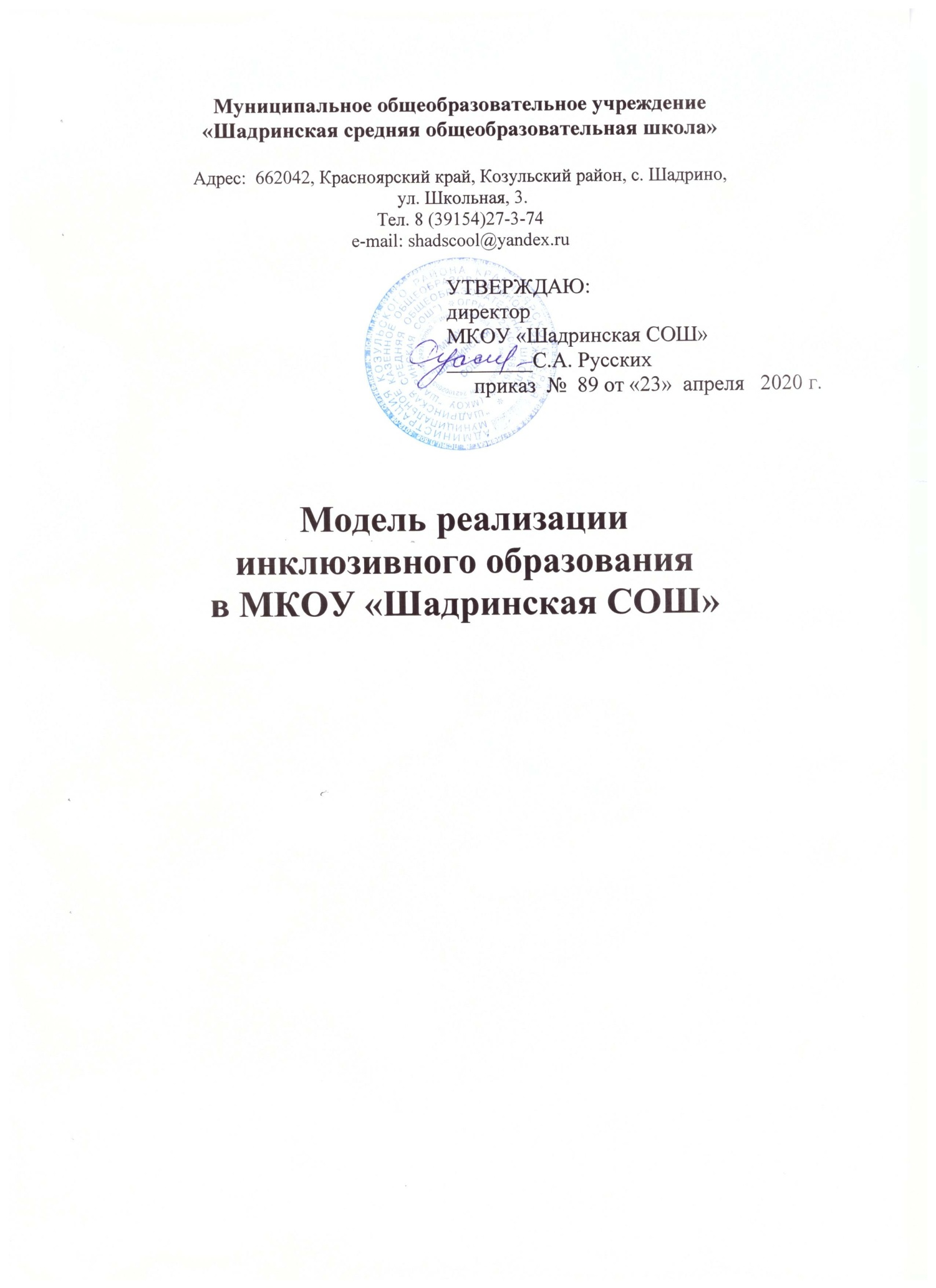 Целевой разделШкольная модель реализации инклюзивного образования в МКОУ «Шадринская СОШ» (далее - Школа) представляет собой совокупность принципов, норм, организационных условий и механизмов, обеспечивающих создание инклюзивной образовательной среды, реализацию целей и задач инклюзивного образования в условиях общеобразовательной школы.В описании модели используются следующие понятия:обучающийся с ограниченными возможностями здоровья (обучающийся с ОВЗ) - физическое лицо, имеющее недостатки в физическом и (или) психологическом развитии, подтвержденные психолого-медико-педагогической комиссией и препятствующие получению образования без создания специальных условий (ст.2 Федерального закона РФ от 29.12.2012 №273-ФЗ «Об образовании в Российской Федерации»);инклюзивное образование – обеспечение равного доступа к образованию для всех обучающихся с учетом разнообразия особых образовательных потребностей и индивидуальных возможностей (ст.2 Федерального закона РФ от 29.12.2012 №273-ФЗ «Об образовании в Российской Федерации»);образовательная среда - подсистема исторически сложившейся социокультурной среды и одновременно как специально организованные педагогические условия, в которых осуществляется развитие личности ребенка;инклюзивная образовательная среда - вид образовательной среды, как совокупности педагогических и организационно-управленческих условий, направленных на:- включение детей с ОВЗ в образовательное пространство; обеспечение вариативности предоставления образования детям с ОВЗ;- создание условий для социализации и трудовой занятости детей с ОВЗ;- минимизацию рисков потери качества образования для нормально развивающихся сверстников;- формирование и развитие личности каждого из обучающихся. Основные принципы инклюзивного образования опираются на общечеловеческие, гуманистические ценности:- осознание ценности человеческой личности, независимо от его способностей и достижений;- равенство всех участников образовательного процесса;- отсутствие дискриминации;- толерантность;- уважение;- включение каждого члена коллектива в общественную жизнь.Инклюзивная форма обучения касается всех субъектов образовательного процесса: детей с ОВЗ и их родителей, нормально развивающихся учащихся и членов их семей, учителей и других специалистов образовательного пространства, администрации, структур дополнительного образования.Нормативное основание для разработки модели инклюзивного образования ОО:ФЗ-273 от 21.12.2012 "Об образовании в Российской Федерации" (ст.12, ст. 34, ст. 42, ст. 58, ст. 55, ст. 79); Постановление Главного государственного санитарного врача РФ от 10 июля 2015 года №26 «Об утверждении СанПиН 2.4.2.3286-15 «Санитарноэпидемиологические требования к условиям и организации обучения и воспитания в организациях, осуществляющих образовательную деятельность по адаптированным основным общеобразовательным программам для обучающихся с ограниченными возможностями здоровья», Приказ Минобрнауки России от 30.08.2013 № 1015 "Об утверждении Порядка организации и осуществления образовательной деятельности по основным общеобразовательным программам - образовательным программам начального общего, основного общего и среднего общего образования; Приказ Минобрнауки России от 14 октября 2013 г. N 1145 "Об утверждении образца свидетельства об обучении и порядка его выдачи лицам с ограниченными возможностями здоровья (с различными формами умственной отсталости), не имеющим основного общего и среднего общего образования и обучавшимся по адаптированным основным образовательным программам"; Приказ Минобрнауки России от 19.12.2014 № 1598 "Об утверждении федерального государственного образовательного стандарта начального общего образования обучающихся с ограниченными возможностями здоровья"; Приказ Минобрнауки России от 19.12.2014 № 1599 "Об утверждении федерального государственного образовательного стандарта обучающихся с умственной отсталостью, интеллектуальными нарушениями)"; Письмо Министерства образования и науки РФ от 20.02.2017 N 07- 818 "О направлении Методических рекомендаций по вопросам организации образования в рамках внедрения ФГОС ОВЗ"; Приказ Минздрава от 20.06.2016 № 436н «Об утверждении Перечня заболеваний, наличие которых является основанием для организации обучения на дому»;РАСПОРЯЖЕНИЕ Министерство просвещения Российской Федерации (Минпросвещения России №Р-93 от 9 сентября 2019г. «Об Утверждении примерного Положения о психолого-педагогическом консилиуме образовательной организации».Закон «Об образовании в Красноярском крае» от 26.06.2014 года N 6-2519; Концепция развития инклюзивного образования в Красноярском крае на 2017-2025 годы (Указ Губернатора Красноярского края от 13.10.2017 № 258-уг);Приказ министерства образования Красноярского края от 26.08.2015 № 48-11-04 «Об утверждении Порядка регламентации и оформления отношений государственной и муниципальной образовательной организации и родителей (законных представителей) обучающихся, нуждающихся в длительном лечении, а также детей-инвалидов в части обучения по основным общеобразовательным программам на дому и в медицинских организациях (с изм. от 14.12.2015 № 66-11-04);Методические рекомендации по построению моделей инклюзивного образования, разработанные КГАОУ ДПО «Красноярский краевой институт повышения квалификации и профессиональной переподготовки работников образования» (письмо МО от 11.05.2019 № 75-2574);Устав МКОУ «Шадринская СОШ».Локальные нормативные акты Школы.Цель инклюзивного образования в Школе – создание равных возможностей обучения и социализации для всех обучающихся с учетом разнообразия особых образовательных потребностей и индивидуальных возможностей.Задачи инклюзивного образования:1. Сформировать у всех участников образовательных отношений инклюзивной культуры. 2. Обеспечить методическое сопровождение инклюзивного образования для достижения качественных результатов детей с учетом индивидуальных особенностей здоровья, склонностей, мотивов и способностей. 3. Обеспечить вариативность образования разных категорий детей, специальные условия обучения в соответствии с нозологиями детей с ОВЗ. 4. Организовать информационно-просветительскую поддержку родителей по вопросам инклюзивного образования, реализации прав и законных интересов участников образовательных отношений. 5. Организовать комплексное психолого-педагогическое сопровождение детей с ОВЗ. 6. Создать безбарьерную доступную среду.7. Повысить  профессиональную компетенцию педагогического коллектива.Основными компонентами модели реализации инклюзивного образования МКОУ «Шадринская СОШ» является:Целевой;Фактологический;Структурно-функциональный;Содержательно-технологический;Результативно-оценочный.Фактологический разделИнклюзивное образование в Школе осуществляется в специальном (коррекционном) классе, общеобразовательных классах. Образовательный процесс для учащихся ограниченными возможностями здоровья выстроен в соответствии с адаптированными основными общеобразовательными программами для разных категорий учащихся.По состоянию на 31 декабря 2019 года в Школе обучаются 83 ребенка, из них 12  детей с ограниченными возможностями здоровья, что составляет 15% от общего количества обучающихсяНормативное-правовое обеспечениеРазработаны и утверждены адаптированные основные образовательные программы в соответствии с ФГОС ОВЗ, ФГОС ОО УО;Разработаны и утверждены должностные инструкции:учителя-логопеда;педагога-психолога;учителя-дефектолога;учителя-предметникаРазработаны и утверждены локальные акты:Положение о школьном психолого-педагогическом консилиуме, Положение об организации инклюзивного образования обучающихся с ограниченными возможностями здоровья, Положение о порядке разработки, утверждения и реализации адаптированных образовательных программ для обучающихся с ограниченными возможностями здоровья, Положение о педагогическом сопровождении обучающихся с особыми образовательными потребностями в рамках инклюзивного образования, Положение об осуществлении текущего контроля и проведения итоговой и промежуточной аттестации обучающихся с умственной отсталостью (интеллектуальными нарушениями).Разработаны и утверждены Программы «Психолого-педагогического сопровождения детей инвалидов и детей с ограниченными возможностями здоровья», др.Кадровое обеспечениеОбучение и воспитание детей с ОВЗ в Школе обеспечивает работа педагогического коллектива – учителей начальных классов, педагогов дополнительного образования, учителей-предметников и специалистов сопровождения – педагогов-психологов, учителя-дефектолога, учителей-логопедов, социального педагога, тьютора, медицинских работников. Все специалисты сопровождения имеют высшее профессиональное педагогическое образование.В Школе организовано ежегодное повышение профессионального уровня педагогов для работы с детьми с ОВЗ через школьное, районное методическое объединение педагогов инклюзивного обучения, через систему повышения квалификации ККИПК РО, КГПУ им.В.П.Астафьева.Учебно-методическое обеспечениеБиблиотека Школы наполнена методической и дидактической литературой для подготовки педагогов к работе по всем предметам основного и дополнительного образования. Все обучающиеся с ОВЗ и обучающиеся Школы обеспечены бесплатными учебниками на 100%.Структурно-функциональный разделИнклюзивная практика с обучающимися, имеющими особые потребности, осуществляется в Школе всеми участниками образовательно-воспитательного процесса.структуре модели выделяются две подструктуры: внутреннее взаимодействие и  межведомственное взаимодействие.Нормативное обеспечение и управление деятельностью внутренней структуры модели осуществляет администрация, функции методиста по инклюзивному образованию выполняет методист по коррекционной работе.В школе функционируют:Психолого-педагогический консилиум.Служба консультирования (консультационный пункт), - оказывает психолого-педагогическую, методическую и консультативную помощь семьям в рамках проекта «Поддержка семей, имеющих детей».Школьная служба медиации – деятельность службы направлена на помощь в разрешении конфликтных и криминальных ситуаций на основе принципов восстановительной медиации.Совет профилактики – направлена на профилактику правонарушений, противодействия противоправным поступкам учащихся школы, а также создание условий для получения ими полноценного качественного образования.рамках реализации АООП и сопровождения обучающихся в ОВЗ в Школе действует психолого-педагогический консилиум, в составе которого работают педагог-психолог, учитель-дефектолог, учитель-логопед. Регламент работы ППк Школы изложен в Положении о ППк.Сопровождение учащихся с ОВЗ и детей-инвалидов осуществляется в соответствии с зонами ответственности, определенными должностными инструкциями:1. методист, курирующий деятельность ППк, отвечает за расписание, разработку и реализацию индивидуальных учебных планов и адаптированных программ для учащихся с ОВЗ.2.  учителя, узкие специалисты, педагоги доп.образования распределяют функции по реализации программ:- за достижение планируемых результатов (предметных, метапредметных (для детей с интеллектуальными нарушениями - базовых учебных действий), личностных) отвечают учителя-предметники,- за достижение положительной динамики коррекционно-развивающей работы - узкие специалисты (логопед, психолог, дефектолог), коррекционных курсов.-за достижение планируемых  результатов программ воспитания,- социализации, профориентации - классные руководители, педагоги дополнительного образования.Межведомственное взаимодействие осуществляется в четырех направлениях:нормативное обеспечение и управление образовательным процессом (взаимодействие администрации школы с управлением образования администрации Козульского района);определение условий и программ сопровождения обучающихся с ОВЗ (взаимодействие школьного ППк и районной ПМПК);взаимодействие с учреждениями культуры, спорта, со школами Козульского района другими ведомствами: ЦСЗН, КДН, при реализации программ воспитания, социализации и профориентации;взаимодействие с медицинскими организациями осуществляется при решении задач реализации школой ИПРА детей-инвалидов. Содержательно-технологическогий разделМеханизмом реализации содержательно-технологического компонента модели является реализация:адаптированных образовательных программ, в т.ч. программ внеурочной деятельности, программ коррекционно-развивающих курсов, психолого-педагогического сопровождения;программ технологического образования и профессиональной ориентации обучающихся с ОВЗ;программ развития инклюзивной культуры участников образовательного процесса.Образовательный процесс в Школе построен по трём  моделям интеграции: частичная интеграция (нозологии - УО, вар.1, УО, вар.2); комбинированная интеграция (нозологии - НОДА 6.1., ЗПР 7.1.); полная интеграция (нозологии - НОДА 6.1, дети-инвалиды с соматическими и хроническими заболеваниями).В зависимости от модели интеграции различается характер сопровождения и количество часов на каждое из направлений сопровождения.По модели частичной интеграции обучаются дети с умственной отсталостью (интеллектуальными нарушениями). Модель предполагает обучение детей с ОВЗ по АООП с легкой степенью умственной отсталости в отдельном классе (это отдельные уроки, но совместные занятия в ДОП, спортивные соревнования, внешкольные мероприятия и пр.). Учебный план включает уроки в специальных (коррекционных) классах и коррекционные занятия индивидуальные или малыми группами по 2-4 человека. Внеурочная деятельность организуется в зависимости от интересов и возможностей учащихся и в соответствии с запросами родителей.По модели комбинированной интеграции обучаются дети, учебный план которых в обязательной части и части, формируемой участниками образовательных отношений, совпадает с учебным планом класса, все их учебные занятия проходят с классом, но программы отдельных учебных предметов адаптированы для наилучшего усвоения (например, программа по математике, русскому языку), также в их учебный план включены коррекционно-развивающие занятия (занятия с логопедом и психологом, коррекционно-развивающие занятия) - до 6 часов в неделю.По модели полной интеграции обучается учащийся с сохранным интеллектом, имеющий нарушения опорно-двигательного аппарата. Учебный план учащегося совпадает с учебным планом класса, но адаптирована программа по физкультуре, по запросу осуществляется сопровождение психолога. Воспитательные мероприятия, дополнительное образование, а также профориентация осуществляется во взаимодействии с классом без каких-либо ограничений, но с учетом физического и психического состояния учащегося с ОВЗ (он же ребенок-инвалид).ИОМ учащихся, обучающихся по моделям комбинированной и полной интеграции, корректируется один раз в год на заседании ППконсилиума (май).Для каждого учащегося с ОВЗ разработаны ИУП в соответствии с рекомендациями ПМПК и требованиями АООП.Все технологии, используемые в инклюзивном преподавании, можно разделить на три группы:технологии организации учебного занятия (игровые, здоровьесберегающие, практико-ориентированные, цифровые),технологии, направленные на развитие социальной компетентности (прямое обучение социальным навыкам, организация групповых видов активности, формирование социальных навыков через подражание и др.),технологии оценки РЕ деятельности учащихся (технология формирующего оценивания, контролирующее оценивание средствами независимых оценивающих процедур и внутренних административных процедур).Профессиональная ориентация является важным направлением подготовки обучающихся в (том числе с ОВЗ) к самостоятельной жизни, воспитанию человека, умеющего адаптироваться в современном мире, способного найти свое место в нем, самостоятельно принимать решения и нести ответственность за него, выражать свое мнение, творчески мыслить.В реализации направления профессиональной ориентации обучающихся (в том числе и с ОВЗ) Школа реализует следующие задачи:В  начальной школе:формирование интереса к миру труда и профессий;позитивное и уважительное отношение к трудовой деятельности;элементарные представления о многообразии профессий;организация специальных условий информации о мире профессий через игровую деятельность;создание условий для формирования конкретно-наглядных представлений о существенных сторонах тех или иных профессий;практическое знакомство с материальными технологиями прошлых эпох;применение ИКТ при изучении всех учебных предметов (набор текста, поиск информации);привязка объектов труда к другим учебным предметам;формирование первичных (элементарно-базовых) умений объективно оценивать свои собственные силы, возможности, способности, выделять и опираться на позитивные качества личности.В  основной школе:формирование и развитие умений осознанно и самостоятельно ставить перед собой достижимые цели, выбирать оптимальный путь их достижения,содействовать осознанию подростком своей индивидуальности, становлению и развитию положительной "Я-концепции" подростка,сформировать конкретные представления о некоторых профессиях, которые требуются на современном рынке труда;ознакомить со спецификой профессиональной деятельности и новыми формами организации труда в условиях рыночных отношений и конкуренции;формирование успешного опыта создания полезных продуктов в результате практической деятельности и на этой основе мотива стремления к успеху в деятельности;развитие коммуникативных навыков, умений в сфере командной работы;информирование о системе организаций профессионального образования, их требованиях к выпускникам основной школы.В  организации ранней профориентации и профессиональной подготовки обучающихся с ОВЗ включены следующие обязательные условия:Учет нарушений физического и (или) психического развития. Решение задач профессиональной ориентации учащихся с ОВЗ осуществляется с учетом имеющихся у них нарушений физического и (или) психического развития.Специальная предметно-развивающая среда. Для проведения занятий используется специально оборудованный кабинет,  оформленный и представляющий собой предметноразвивающую среду.Большое количество наглядности — важное условие работы по профориентации с детьми с ОВЗ.Адаптированное содержание программ элективных курсов, анкет, диагностического материала, занятий для доступности усвоения детьми с ограниченными возможностями здоровья. Курсы по выбору, которые предлагаются в школе для всех обучающихся, должны быть специально для детей с ограниченными возможностями здоровья пролонгированы во времени и посещаться всеми обязательно, чему способствует предварительная беседа с родителями.Реализация системы классных часов. (Например, уроки самоопределения Г. Резапкиной, игры Н. Пряжникова и др.)Обязательное включение детей с ОВЗ в общешкольные мероприятия, в том числе в профориентационные мероприятия в составе класса, школы. При необходимости в процессе подготовки и проведения таких мероприятий с учетом данных профессиональной диагностики в отношении этих учащихся применяется индивидуальный подход. Активное включение детей с ОВЗ в составы детских объединений, информационного центра, разных проектов, стимулировать их к участию в олимпиадах, конференциях.Разнообразие форм работы.В начальной школе одним из условий успешной профориентации является разнообразие занятий внеурочной деятельности, в 5‒7-х классах эффективность профориентации детей с ОВЗ зависит от степени их занятости в общешкольных мероприятиях и объединениях, в 8‒9-х классах — от качества организации курсов по выбору и индивидуального консультирования.7. Требования к специалистам, занимающимся профориентацией детей с ОВЗ, в части обязательного прохождения специальной переподготовки и курсов повышения квалификации.Привлечение социальных партнеров. Совместно с нашей школой в этом направлении работают все образовательные учреждения района, активно привлекают детей с ОВЗ к участию в разных конкурсах, творческих объединениях, соревнованиях, концертах.Профконсультационная работа выстраивается по нескольким направлениям (информационное, развивающее, активизирующее).Модернизация технологий преподавания предметной области «Технология» позволила выявить актуальные проблемы в формировании практики технологического образования и профессиональной ориентации обучающихся с ОВЗ и потребовала от Школы внесения изменений в существующую образовательную практику.Задачи обновления организации ранней профориентации и профессиональной подготовки обучающихся:практическое знакомство школьников с «традиционными» и «современными» технологиями;создание механизмов обеспечения преемственности на разных уровнях образования в формировании готовности к выбору и освоению профессии;определение условий и перспектив профессионального образования конкретных категорий обучающихся с ОВЗ с учетом их особых образовательных потребностей на каждом уровне;сотрудничество с работодателями для решения вопроса реализации профориентационной работы и дальнейшего трудоустройства выпускников школ.Результативно-оценочныйДанный компонент предусматривает комплексную оценку развития инклюзивного образования в Школе, включает проведение рефлексивно-аналитических, диагностических и мониторинговых процедур (методика изучения удовлетворенности учащихся, родителей и учителей деятельностью ОО, социометрия, анкетирование, контрольные срезы, результаты ТПМПК, краевые диагностические процедуры, всероссийские проверочные работы), разработку критериев определения уровня образовательных результатов обучающихся.Мониторинг динамики обучения ребенка с ОВЗ выполняется в нескольких направлениях (индивидуально по каждому на начало, середину и конец учебного года):каждый специалист службы сопровождения оценивает результаты коррекции выявленных дефицитов развития;классный руководитель оценивает успеваемость обучающегося по предметам;в рамках функционирования ППк коллегиально оценивается общий результат освоения АООП, СИПР (требования установлены ФГОС НОО ОВЗ, ФГОС УО при умственной отсталости).Также образовательная организация осуществляет ежегодную оценку условий реализации ФГОС начального общего образования обучающихся с ОВЗ, ФГОС образования обучающихся с умственной отсталостью (интеллектуальными нарушениями) по критериям:оценка квалификации кадрового состава;оценка качества кадрового состава;оценка материально-технического обеспечения в соответствии с требованиями ФГОС НОО ОВЗ и ФГОС О УОоценка информационного обеспечения в соответствии с требованиями ФГОС НОО ОВЗ и ФГОС О УО.Внутреннее самообследованиеСуществуют и субъективные способы оценки качества инклюзивного образования в школе.В качестве приоритетных критериев для оценки результативности деятельности по созданию инклюзивной образовательной среды в учреждении необходимо выделить следующие:привлечение дополнительных средств, для создания доступной среды (проекты, конкурсы);готовность и способность педагогов работать в условиях инклюзивного образования, развивать и совершенствовать необходимые профессиональные компетенции;своевременность прохождения педагогами дополнительного профессионального образования по программам инклюзивной направленности;увеличение численности детей с ОВЗ, участвующих в профессионально-направленных конкурсах, мероприятиях творческой и спортивной направленности; участие родителей в реализации инклюзивной образовательной деятельности.соответствии с моделью Школа успешно реализует инклюзивную практику,все дети:включенные в образовательный процесс:показывают положительную динамику в развитии (особенно в развит и социальных навыков);адаптированы и приняты детской группой, с желанием посещают образовательное учреждение;получают помощь и поддержку в овладении образовательной программой;родители детей с ОВЗ:проинформированы и поддерживают режим пребывания ребенка в образовательном учреждении;включены   в   систему  психолого-педагогического   сопровождения   ребенка родители всех детей, посещающих инклюзивный класс.занимают активную позицию сотрудничества и поддержки по отношению к семье «особого ребенка», учителю, специалистам психолого-педагогического сопровождения;педагоги:принимают политику администрации образовательной организации по инклюзивному образованию;реализуют инклюзивную практику, используя как уже имеющийся профессиональный опыт и знания, так и инновационные подходы к обучению, принимают участие в разработке и реализации индивидуальных образовательных планов (индивидуальных планов или программ развития в дошкольных образовательных учреждениях);эффективно взаимодействуют с родителями, координатором по инклюзии, специалистами психолого-педагогического сопровождения;имеют положительную мотивацию в осуществлении своей профессиональной деятельности;специалисты психолого-педагогического сопровожденияучаствуют в реализации инклюзивных подходов для задач социальной адаптации и развития детей с ОВЗ и их одноклассников, используя при этом наиболее эффективные инновационные технологии психолого- педагогического сопровождения;эффективно взаимодействуют с родителями, педагогами (воспитателями и учителями);создают условия для развития и поддержки инклюзивной культуры, формирования инклюзивных ценностей и соответствующей атмосферы учреждения;понимают важность оказания поддержки сотрудникам, отвечающим за координацию работы, связанной с особыми образовательными потребностями представители администрации образовательного учреждениясвоевременно получают информацию (статистическую и качественную) о детях с ОВЗ;своевременно и оперативно получают запрос на ту или иную (организационную, методическую) поддержку педагогического коллектива образовательного учреждения, потребность в психолого-педагогическом сопровождении детей и (или) их родителей.НачальнаяОсновнаяСтаршаяшколашколашколаКол-во со статусом «Обучающийся с ОВЗ»2100Кол-во со статусом «Обучающийся с ОВЗ»Из них:легкая степень умственной отсталости290иные ограниченные возможности010здоровьяУчастникиФункцииАдминистрацияПроектирование  образовательного  процесса  с  учетом  разработки  и реализации  индивидуальной  образовательной  программы  (ИОП)  для  детей  с особыми образовательными потребностями, в том числе – детей с ОВЗ (детей-инвалидов):- финансовое обеспечение реализации ИОП;- внесение   изменений   в   существующие   и   разработка   новых   локальных нормативно-правовых и регламентирующих документов (Устав школы, ООП НОО, приказы, положения и т. Д.);- кадровое   обеспечение   реализации   ИОП   (наличие   кадров,   повышение квалификации, стимулирование);- обеспечение  материально-технических  условий  (безбарьерной  предметной образовательной среды, специального учебного оборудования, оборудования для использования  тех  или  иных  методов,  приемов,  технологий,  информационно-коммуникативной среды);- поиск   необходимых   ресурсов,   социальное   партнерство   (организация сотрудничества   с   ТПМПК,   общественными   организациями,   учреждениями здравоохранения, социального обеспечения и др.);- организация  мониторинга  образовательной  среды  школы,  анализ  и  оценка эффективности  деятельности  специалистов  школы  в  направлении  обучения  и сопровождения детей с ОВЗ(директор,Проектирование  образовательного  процесса  с  учетом  разработки  и реализации  индивидуальной  образовательной  программы  (ИОП)  для  детей  с особыми образовательными потребностями, в том числе – детей с ОВЗ (детей-инвалидов):- финансовое обеспечение реализации ИОП;- внесение   изменений   в   существующие   и   разработка   новых   локальных нормативно-правовых и регламентирующих документов (Устав школы, ООП НОО, приказы, положения и т. Д.);- кадровое   обеспечение   реализации   ИОП   (наличие   кадров,   повышение квалификации, стимулирование);- обеспечение  материально-технических  условий  (безбарьерной  предметной образовательной среды, специального учебного оборудования, оборудования для использования  тех  или  иных  методов,  приемов,  технологий,  информационно-коммуникативной среды);- поиск   необходимых   ресурсов,   социальное   партнерство   (организация сотрудничества   с   ТПМПК,   общественными   организациями,   учреждениями здравоохранения, социального обеспечения и др.);- организация  мониторинга  образовательной  среды  школы,  анализ  и  оценка эффективности  деятельности  специалистов  школы  в  направлении  обучения  и сопровождения детей с ОВЗметодисты)Проектирование  образовательного  процесса  с  учетом  разработки  и реализации  индивидуальной  образовательной  программы  (ИОП)  для  детей  с особыми образовательными потребностями, в том числе – детей с ОВЗ (детей-инвалидов):- финансовое обеспечение реализации ИОП;- внесение   изменений   в   существующие   и   разработка   новых   локальных нормативно-правовых и регламентирующих документов (Устав школы, ООП НОО, приказы, положения и т. Д.);- кадровое   обеспечение   реализации   ИОП   (наличие   кадров,   повышение квалификации, стимулирование);- обеспечение  материально-технических  условий  (безбарьерной  предметной образовательной среды, специального учебного оборудования, оборудования для использования  тех  или  иных  методов,  приемов,  технологий,  информационно-коммуникативной среды);- поиск   необходимых   ресурсов,   социальное   партнерство   (организация сотрудничества   с   ТПМПК,   общественными   организациями,   учреждениями здравоохранения, социального обеспечения и др.);- организация  мониторинга  образовательной  среды  школы,  анализ  и  оценка эффективности  деятельности  специалистов  школы  в  направлении  обучения  и сопровождения детей с ОВЗПроектирование  образовательного  процесса  с  учетом  разработки  и реализации  индивидуальной  образовательной  программы  (ИОП)  для  детей  с особыми образовательными потребностями, в том числе – детей с ОВЗ (детей-инвалидов):- финансовое обеспечение реализации ИОП;- внесение   изменений   в   существующие   и   разработка   новых   локальных нормативно-правовых и регламентирующих документов (Устав школы, ООП НОО, приказы, положения и т. Д.);- кадровое   обеспечение   реализации   ИОП   (наличие   кадров,   повышение квалификации, стимулирование);- обеспечение  материально-технических  условий  (безбарьерной  предметной образовательной среды, специального учебного оборудования, оборудования для использования  тех  или  иных  методов,  приемов,  технологий,  информационно-коммуникативной среды);- поиск   необходимых   ресурсов,   социальное   партнерство   (организация сотрудничества   с   ТПМПК,   общественными   организациями,   учреждениями здравоохранения, социального обеспечения и др.);- организация  мониторинга  образовательной  среды  школы,  анализ  и  оценка эффективности  деятельности  специалистов  школы  в  направлении  обучения  и сопровождения детей с ОВЗПроектирование  образовательного  процесса  с  учетом  разработки  и реализации  индивидуальной  образовательной  программы  (ИОП)  для  детей  с особыми образовательными потребностями, в том числе – детей с ОВЗ (детей-инвалидов):- финансовое обеспечение реализации ИОП;- внесение   изменений   в   существующие   и   разработка   новых   локальных нормативно-правовых и регламентирующих документов (Устав школы, ООП НОО, приказы, положения и т. Д.);- кадровое   обеспечение   реализации   ИОП   (наличие   кадров,   повышение квалификации, стимулирование);- обеспечение  материально-технических  условий  (безбарьерной  предметной образовательной среды, специального учебного оборудования, оборудования для использования  тех  или  иных  методов,  приемов,  технологий,  информационно-коммуникативной среды);- поиск   необходимых   ресурсов,   социальное   партнерство   (организация сотрудничества   с   ТПМПК,   общественными   организациями,   учреждениями здравоохранения, социального обеспечения и др.);- организация  мониторинга  образовательной  среды  школы,  анализ  и  оценка эффективности  деятельности  специалистов  школы  в  направлении  обучения  и сопровождения детей с ОВЗПроектирование  образовательного  процесса  с  учетом  разработки  и реализации  индивидуальной  образовательной  программы  (ИОП)  для  детей  с особыми образовательными потребностями, в том числе – детей с ОВЗ (детей-инвалидов):- финансовое обеспечение реализации ИОП;- внесение   изменений   в   существующие   и   разработка   новых   локальных нормативно-правовых и регламентирующих документов (Устав школы, ООП НОО, приказы, положения и т. Д.);- кадровое   обеспечение   реализации   ИОП   (наличие   кадров,   повышение квалификации, стимулирование);- обеспечение  материально-технических  условий  (безбарьерной  предметной образовательной среды, специального учебного оборудования, оборудования для использования  тех  или  иных  методов,  приемов,  технологий,  информационно-коммуникативной среды);- поиск   необходимых   ресурсов,   социальное   партнерство   (организация сотрудничества   с   ТПМПК,   общественными   организациями,   учреждениями здравоохранения, социального обеспечения и др.);- организация  мониторинга  образовательной  среды  школы,  анализ  и  оценка эффективности  деятельности  специалистов  школы  в  направлении  обучения  и сопровождения детей с ОВЗПроектирование  образовательного  процесса  с  учетом  разработки  и реализации  индивидуальной  образовательной  программы  (ИОП)  для  детей  с особыми образовательными потребностями, в том числе – детей с ОВЗ (детей-инвалидов):- финансовое обеспечение реализации ИОП;- внесение   изменений   в   существующие   и   разработка   новых   локальных нормативно-правовых и регламентирующих документов (Устав школы, ООП НОО, приказы, положения и т. Д.);- кадровое   обеспечение   реализации   ИОП   (наличие   кадров,   повышение квалификации, стимулирование);- обеспечение  материально-технических  условий  (безбарьерной  предметной образовательной среды, специального учебного оборудования, оборудования для использования  тех  или  иных  методов,  приемов,  технологий,  информационно-коммуникативной среды);- поиск   необходимых   ресурсов,   социальное   партнерство   (организация сотрудничества   с   ТПМПК,   общественными   организациями,   учреждениями здравоохранения, социального обеспечения и др.);- организация  мониторинга  образовательной  среды  школы,  анализ  и  оценка эффективности  деятельности  специалистов  школы  в  направлении  обучения  и сопровождения детей с ОВЗПроектирование  образовательного  процесса  с  учетом  разработки  и реализации  индивидуальной  образовательной  программы  (ИОП)  для  детей  с особыми образовательными потребностями, в том числе – детей с ОВЗ (детей-инвалидов):- финансовое обеспечение реализации ИОП;- внесение   изменений   в   существующие   и   разработка   новых   локальных нормативно-правовых и регламентирующих документов (Устав школы, ООП НОО, приказы, положения и т. Д.);- кадровое   обеспечение   реализации   ИОП   (наличие   кадров,   повышение квалификации, стимулирование);- обеспечение  материально-технических  условий  (безбарьерной  предметной образовательной среды, специального учебного оборудования, оборудования для использования  тех  или  иных  методов,  приемов,  технологий,  информационно-коммуникативной среды);- поиск   необходимых   ресурсов,   социальное   партнерство   (организация сотрудничества   с   ТПМПК,   общественными   организациями,   учреждениями здравоохранения, социального обеспечения и др.);- организация  мониторинга  образовательной  среды  школы,  анализ  и  оценка эффективности  деятельности  специалистов  школы  в  направлении  обучения  и сопровождения детей с ОВЗПроектирование  образовательного  процесса  с  учетом  разработки  и реализации  индивидуальной  образовательной  программы  (ИОП)  для  детей  с особыми образовательными потребностями, в том числе – детей с ОВЗ (детей-инвалидов):- финансовое обеспечение реализации ИОП;- внесение   изменений   в   существующие   и   разработка   новых   локальных нормативно-правовых и регламентирующих документов (Устав школы, ООП НОО, приказы, положения и т. Д.);- кадровое   обеспечение   реализации   ИОП   (наличие   кадров,   повышение квалификации, стимулирование);- обеспечение  материально-технических  условий  (безбарьерной  предметной образовательной среды, специального учебного оборудования, оборудования для использования  тех  или  иных  методов,  приемов,  технологий,  информационно-коммуникативной среды);- поиск   необходимых   ресурсов,   социальное   партнерство   (организация сотрудничества   с   ТПМПК,   общественными   организациями,   учреждениями здравоохранения, социального обеспечения и др.);- организация  мониторинга  образовательной  среды  школы,  анализ  и  оценка эффективности  деятельности  специалистов  школы  в  направлении  обучения  и сопровождения детей с ОВЗПроектирование  образовательного  процесса  с  учетом  разработки  и реализации  индивидуальной  образовательной  программы  (ИОП)  для  детей  с особыми образовательными потребностями, в том числе – детей с ОВЗ (детей-инвалидов):- финансовое обеспечение реализации ИОП;- внесение   изменений   в   существующие   и   разработка   новых   локальных нормативно-правовых и регламентирующих документов (Устав школы, ООП НОО, приказы, положения и т. Д.);- кадровое   обеспечение   реализации   ИОП   (наличие   кадров,   повышение квалификации, стимулирование);- обеспечение  материально-технических  условий  (безбарьерной  предметной образовательной среды, специального учебного оборудования, оборудования для использования  тех  или  иных  методов,  приемов,  технологий,  информационно-коммуникативной среды);- поиск   необходимых   ресурсов,   социальное   партнерство   (организация сотрудничества   с   ТПМПК,   общественными   организациями,   учреждениями здравоохранения, социального обеспечения и др.);- организация  мониторинга  образовательной  среды  школы,  анализ  и  оценка эффективности  деятельности  специалистов  школы  в  направлении  обучения  и сопровождения детей с ОВЗПроектирование  образовательного  процесса  с  учетом  разработки  и реализации  индивидуальной  образовательной  программы  (ИОП)  для  детей  с особыми образовательными потребностями, в том числе – детей с ОВЗ (детей-инвалидов):- финансовое обеспечение реализации ИОП;- внесение   изменений   в   существующие   и   разработка   новых   локальных нормативно-правовых и регламентирующих документов (Устав школы, ООП НОО, приказы, положения и т. Д.);- кадровое   обеспечение   реализации   ИОП   (наличие   кадров,   повышение квалификации, стимулирование);- обеспечение  материально-технических  условий  (безбарьерной  предметной образовательной среды, специального учебного оборудования, оборудования для использования  тех  или  иных  методов,  приемов,  технологий,  информационно-коммуникативной среды);- поиск   необходимых   ресурсов,   социальное   партнерство   (организация сотрудничества   с   ТПМПК,   общественными   организациями,   учреждениями здравоохранения, социального обеспечения и др.);- организация  мониторинга  образовательной  среды  школы,  анализ  и  оценка эффективности  деятельности  специалистов  школы  в  направлении  обучения  и сопровождения детей с ОВЗПроектирование  образовательного  процесса  с  учетом  разработки  и реализации  индивидуальной  образовательной  программы  (ИОП)  для  детей  с особыми образовательными потребностями, в том числе – детей с ОВЗ (детей-инвалидов):- финансовое обеспечение реализации ИОП;- внесение   изменений   в   существующие   и   разработка   новых   локальных нормативно-правовых и регламентирующих документов (Устав школы, ООП НОО, приказы, положения и т. Д.);- кадровое   обеспечение   реализации   ИОП   (наличие   кадров,   повышение квалификации, стимулирование);- обеспечение  материально-технических  условий  (безбарьерной  предметной образовательной среды, специального учебного оборудования, оборудования для использования  тех  или  иных  методов,  приемов,  технологий,  информационно-коммуникативной среды);- поиск   необходимых   ресурсов,   социальное   партнерство   (организация сотрудничества   с   ТПМПК,   общественными   организациями,   учреждениями здравоохранения, социального обеспечения и др.);- организация  мониторинга  образовательной  среды  школы,  анализ  и  оценка эффективности  деятельности  специалистов  школы  в  направлении  обучения  и сопровождения детей с ОВЗПроектирование  образовательного  процесса  с  учетом  разработки  и реализации  индивидуальной  образовательной  программы  (ИОП)  для  детей  с особыми образовательными потребностями, в том числе – детей с ОВЗ (детей-инвалидов):- финансовое обеспечение реализации ИОП;- внесение   изменений   в   существующие   и   разработка   новых   локальных нормативно-правовых и регламентирующих документов (Устав школы, ООП НОО, приказы, положения и т. Д.);- кадровое   обеспечение   реализации   ИОП   (наличие   кадров,   повышение квалификации, стимулирование);- обеспечение  материально-технических  условий  (безбарьерной  предметной образовательной среды, специального учебного оборудования, оборудования для использования  тех  или  иных  методов,  приемов,  технологий,  информационно-коммуникативной среды);- поиск   необходимых   ресурсов,   социальное   партнерство   (организация сотрудничества   с   ТПМПК,   общественными   организациями,   учреждениями здравоохранения, социального обеспечения и др.);- организация  мониторинга  образовательной  среды  школы,  анализ  и  оценка эффективности  деятельности  специалистов  школы  в  направлении  обучения  и сопровождения детей с ОВЗПроектирование  образовательного  процесса  с  учетом  разработки  и реализации  индивидуальной  образовательной  программы  (ИОП)  для  детей  с особыми образовательными потребностями, в том числе – детей с ОВЗ (детей-инвалидов):- финансовое обеспечение реализации ИОП;- внесение   изменений   в   существующие   и   разработка   новых   локальных нормативно-правовых и регламентирующих документов (Устав школы, ООП НОО, приказы, положения и т. Д.);- кадровое   обеспечение   реализации   ИОП   (наличие   кадров,   повышение квалификации, стимулирование);- обеспечение  материально-технических  условий  (безбарьерной  предметной образовательной среды, специального учебного оборудования, оборудования для использования  тех  или  иных  методов,  приемов,  технологий,  информационно-коммуникативной среды);- поиск   необходимых   ресурсов,   социальное   партнерство   (организация сотрудничества   с   ТПМПК,   общественными   организациями,   учреждениями здравоохранения, социального обеспечения и др.);- организация  мониторинга  образовательной  среды  школы,  анализ  и  оценка эффективности  деятельности  специалистов  школы  в  направлении  обучения  и сопровождения детей с ОВЗПроектирование  образовательного  процесса  с  учетом  разработки  и реализации  индивидуальной  образовательной  программы  (ИОП)  для  детей  с особыми образовательными потребностями, в том числе – детей с ОВЗ (детей-инвалидов):- финансовое обеспечение реализации ИОП;- внесение   изменений   в   существующие   и   разработка   новых   локальных нормативно-правовых и регламентирующих документов (Устав школы, ООП НОО, приказы, положения и т. Д.);- кадровое   обеспечение   реализации   ИОП   (наличие   кадров,   повышение квалификации, стимулирование);- обеспечение  материально-технических  условий  (безбарьерной  предметной образовательной среды, специального учебного оборудования, оборудования для использования  тех  или  иных  методов,  приемов,  технологий,  информационно-коммуникативной среды);- поиск   необходимых   ресурсов,   социальное   партнерство   (организация сотрудничества   с   ТПМПК,   общественными   организациями,   учреждениями здравоохранения, социального обеспечения и др.);- организация  мониторинга  образовательной  среды  школы,  анализ  и  оценка эффективности  деятельности  специалистов  школы  в  направлении  обучения  и сопровождения детей с ОВЗПроектирование  образовательного  процесса  с  учетом  разработки  и реализации  индивидуальной  образовательной  программы  (ИОП)  для  детей  с особыми образовательными потребностями, в том числе – детей с ОВЗ (детей-инвалидов):- финансовое обеспечение реализации ИОП;- внесение   изменений   в   существующие   и   разработка   новых   локальных нормативно-правовых и регламентирующих документов (Устав школы, ООП НОО, приказы, положения и т. Д.);- кадровое   обеспечение   реализации   ИОП   (наличие   кадров,   повышение квалификации, стимулирование);- обеспечение  материально-технических  условий  (безбарьерной  предметной образовательной среды, специального учебного оборудования, оборудования для использования  тех  или  иных  методов,  приемов,  технологий,  информационно-коммуникативной среды);- поиск   необходимых   ресурсов,   социальное   партнерство   (организация сотрудничества   с   ТПМПК,   общественными   организациями,   учреждениями здравоохранения, социального обеспечения и др.);- организация  мониторинга  образовательной  среды  школы,  анализ  и  оценка эффективности  деятельности  специалистов  школы  в  направлении  обучения  и сопровождения детей с ОВЗПроектирование  образовательного  процесса  с  учетом  разработки  и реализации  индивидуальной  образовательной  программы  (ИОП)  для  детей  с особыми образовательными потребностями, в том числе – детей с ОВЗ (детей-инвалидов):- финансовое обеспечение реализации ИОП;- внесение   изменений   в   существующие   и   разработка   новых   локальных нормативно-правовых и регламентирующих документов (Устав школы, ООП НОО, приказы, положения и т. Д.);- кадровое   обеспечение   реализации   ИОП   (наличие   кадров,   повышение квалификации, стимулирование);- обеспечение  материально-технических  условий  (безбарьерной  предметной образовательной среды, специального учебного оборудования, оборудования для использования  тех  или  иных  методов,  приемов,  технологий,  информационно-коммуникативной среды);- поиск   необходимых   ресурсов,   социальное   партнерство   (организация сотрудничества   с   ТПМПК,   общественными   организациями,   учреждениями здравоохранения, социального обеспечения и др.);- организация  мониторинга  образовательной  среды  школы,  анализ  и  оценка эффективности  деятельности  специалистов  школы  в  направлении  обучения  и сопровождения детей с ОВЗПроектирование  образовательного  процесса  с  учетом  разработки  и реализации  индивидуальной  образовательной  программы  (ИОП)  для  детей  с особыми образовательными потребностями, в том числе – детей с ОВЗ (детей-инвалидов):- финансовое обеспечение реализации ИОП;- внесение   изменений   в   существующие   и   разработка   новых   локальных нормативно-правовых и регламентирующих документов (Устав школы, ООП НОО, приказы, положения и т. Д.);- кадровое   обеспечение   реализации   ИОП   (наличие   кадров,   повышение квалификации, стимулирование);- обеспечение  материально-технических  условий  (безбарьерной  предметной образовательной среды, специального учебного оборудования, оборудования для использования  тех  или  иных  методов,  приемов,  технологий,  информационно-коммуникативной среды);- поиск   необходимых   ресурсов,   социальное   партнерство   (организация сотрудничества   с   ТПМПК,   общественными   организациями,   учреждениями здравоохранения, социального обеспечения и др.);- организация  мониторинга  образовательной  среды  школы,  анализ  и  оценка эффективности  деятельности  специалистов  школы  в  направлении  обучения  и сопровождения детей с ОВЗПроектирование  образовательного  процесса  с  учетом  разработки  и реализации  индивидуальной  образовательной  программы  (ИОП)  для  детей  с особыми образовательными потребностями, в том числе – детей с ОВЗ (детей-инвалидов):- финансовое обеспечение реализации ИОП;- внесение   изменений   в   существующие   и   разработка   новых   локальных нормативно-правовых и регламентирующих документов (Устав школы, ООП НОО, приказы, положения и т. Д.);- кадровое   обеспечение   реализации   ИОП   (наличие   кадров,   повышение квалификации, стимулирование);- обеспечение  материально-технических  условий  (безбарьерной  предметной образовательной среды, специального учебного оборудования, оборудования для использования  тех  или  иных  методов,  приемов,  технологий,  информационно-коммуникативной среды);- поиск   необходимых   ресурсов,   социальное   партнерство   (организация сотрудничества   с   ТПМПК,   общественными   организациями,   учреждениями здравоохранения, социального обеспечения и др.);- организация  мониторинга  образовательной  среды  школы,  анализ  и  оценка эффективности  деятельности  специалистов  школы  в  направлении  обучения  и сопровождения детей с ОВЗПроектирование  образовательного  процесса  с  учетом  разработки  и реализации  индивидуальной  образовательной  программы  (ИОП)  для  детей  с особыми образовательными потребностями, в том числе – детей с ОВЗ (детей-инвалидов):- финансовое обеспечение реализации ИОП;- внесение   изменений   в   существующие   и   разработка   новых   локальных нормативно-правовых и регламентирующих документов (Устав школы, ООП НОО, приказы, положения и т. Д.);- кадровое   обеспечение   реализации   ИОП   (наличие   кадров,   повышение квалификации, стимулирование);- обеспечение  материально-технических  условий  (безбарьерной  предметной образовательной среды, специального учебного оборудования, оборудования для использования  тех  или  иных  методов,  приемов,  технологий,  информационно-коммуникативной среды);- поиск   необходимых   ресурсов,   социальное   партнерство   (организация сотрудничества   с   ТПМПК,   общественными   организациями,   учреждениями здравоохранения, социального обеспечения и др.);- организация  мониторинга  образовательной  среды  школы,  анализ  и  оценка эффективности  деятельности  специалистов  школы  в  направлении  обучения  и сопровождения детей с ОВЗУчительПроектирование  образовательного  процесса  в  инклюзивном  классе  с  учетом реализации ИОП, создание условий для развития позитивных потенций каждого ребенка:- участие в разработке индивидуальных образовательных программ;- разработка   рабочих   программ   по   предметным   областям   с учетом образовательных потребностей и возможностей обучающихся;- организация развивающей среды в классе;-  создание  и  поддержка  эмоционально  комфортной  атмосферы  в  классном коллективе, формирование у детей отношений сотрудничества, принятия;- формирование у всех обучающихся положительной учебной мотивации;- выстраивание содержания обучения  в  соответствии с образовательными потребностями и возможностями каждого обучающегося;- применение технологий обучения и воспитания, отвечающих задачам развития  всех детей и Индивидуальных образовательных программПроектирование  образовательного  процесса  в  инклюзивном  классе  с  учетом реализации ИОП, создание условий для развития позитивных потенций каждого ребенка:- участие в разработке индивидуальных образовательных программ;- разработка   рабочих   программ   по   предметным   областям   с учетом образовательных потребностей и возможностей обучающихся;- организация развивающей среды в классе;-  создание  и  поддержка  эмоционально  комфортной  атмосферы  в  классном коллективе, формирование у детей отношений сотрудничества, принятия;- формирование у всех обучающихся положительной учебной мотивации;- выстраивание содержания обучения  в  соответствии с образовательными потребностями и возможностями каждого обучающегося;- применение технологий обучения и воспитания, отвечающих задачам развития  всех детей и Индивидуальных образовательных программПроектирование  образовательного  процесса  в  инклюзивном  классе  с  учетом реализации ИОП, создание условий для развития позитивных потенций каждого ребенка:- участие в разработке индивидуальных образовательных программ;- разработка   рабочих   программ   по   предметным   областям   с учетом образовательных потребностей и возможностей обучающихся;- организация развивающей среды в классе;-  создание  и  поддержка  эмоционально  комфортной  атмосферы  в  классном коллективе, формирование у детей отношений сотрудничества, принятия;- формирование у всех обучающихся положительной учебной мотивации;- выстраивание содержания обучения  в  соответствии с образовательными потребностями и возможностями каждого обучающегося;- применение технологий обучения и воспитания, отвечающих задачам развития  всех детей и Индивидуальных образовательных программПроектирование  образовательного  процесса  в  инклюзивном  классе  с  учетом реализации ИОП, создание условий для развития позитивных потенций каждого ребенка:- участие в разработке индивидуальных образовательных программ;- разработка   рабочих   программ   по   предметным   областям   с учетом образовательных потребностей и возможностей обучающихся;- организация развивающей среды в классе;-  создание  и  поддержка  эмоционально  комфортной  атмосферы  в  классном коллективе, формирование у детей отношений сотрудничества, принятия;- формирование у всех обучающихся положительной учебной мотивации;- выстраивание содержания обучения  в  соответствии с образовательными потребностями и возможностями каждого обучающегося;- применение технологий обучения и воспитания, отвечающих задачам развития  всех детей и Индивидуальных образовательных программПроектирование  образовательного  процесса  в  инклюзивном  классе  с  учетом реализации ИОП, создание условий для развития позитивных потенций каждого ребенка:- участие в разработке индивидуальных образовательных программ;- разработка   рабочих   программ   по   предметным   областям   с учетом образовательных потребностей и возможностей обучающихся;- организация развивающей среды в классе;-  создание  и  поддержка  эмоционально  комфортной  атмосферы  в  классном коллективе, формирование у детей отношений сотрудничества, принятия;- формирование у всех обучающихся положительной учебной мотивации;- выстраивание содержания обучения  в  соответствии с образовательными потребностями и возможностями каждого обучающегося;- применение технологий обучения и воспитания, отвечающих задачам развития  всех детей и Индивидуальных образовательных программПроектирование  образовательного  процесса  в  инклюзивном  классе  с  учетом реализации ИОП, создание условий для развития позитивных потенций каждого ребенка:- участие в разработке индивидуальных образовательных программ;- разработка   рабочих   программ   по   предметным   областям   с учетом образовательных потребностей и возможностей обучающихся;- организация развивающей среды в классе;-  создание  и  поддержка  эмоционально  комфортной  атмосферы  в  классном коллективе, формирование у детей отношений сотрудничества, принятия;- формирование у всех обучающихся положительной учебной мотивации;- выстраивание содержания обучения  в  соответствии с образовательными потребностями и возможностями каждого обучающегося;- применение технологий обучения и воспитания, отвечающих задачам развития  всех детей и Индивидуальных образовательных программПроектирование  образовательного  процесса  в  инклюзивном  классе  с  учетом реализации ИОП, создание условий для развития позитивных потенций каждого ребенка:- участие в разработке индивидуальных образовательных программ;- разработка   рабочих   программ   по   предметным   областям   с учетом образовательных потребностей и возможностей обучающихся;- организация развивающей среды в классе;-  создание  и  поддержка  эмоционально  комфортной  атмосферы  в  классном коллективе, формирование у детей отношений сотрудничества, принятия;- формирование у всех обучающихся положительной учебной мотивации;- выстраивание содержания обучения  в  соответствии с образовательными потребностями и возможностями каждого обучающегося;- применение технологий обучения и воспитания, отвечающих задачам развития  всех детей и Индивидуальных образовательных программПроектирование  образовательного  процесса  в  инклюзивном  классе  с  учетом реализации ИОП, создание условий для развития позитивных потенций каждого ребенка:- участие в разработке индивидуальных образовательных программ;- разработка   рабочих   программ   по   предметным   областям   с учетом образовательных потребностей и возможностей обучающихся;- организация развивающей среды в классе;-  создание  и  поддержка  эмоционально  комфортной  атмосферы  в  классном коллективе, формирование у детей отношений сотрудничества, принятия;- формирование у всех обучающихся положительной учебной мотивации;- выстраивание содержания обучения  в  соответствии с образовательными потребностями и возможностями каждого обучающегося;- применение технологий обучения и воспитания, отвечающих задачам развития  всех детей и Индивидуальных образовательных программПроектирование  образовательного  процесса  в  инклюзивном  классе  с  учетом реализации ИОП, создание условий для развития позитивных потенций каждого ребенка:- участие в разработке индивидуальных образовательных программ;- разработка   рабочих   программ   по   предметным   областям   с учетом образовательных потребностей и возможностей обучающихся;- организация развивающей среды в классе;-  создание  и  поддержка  эмоционально  комфортной  атмосферы  в  классном коллективе, формирование у детей отношений сотрудничества, принятия;- формирование у всех обучающихся положительной учебной мотивации;- выстраивание содержания обучения  в  соответствии с образовательными потребностями и возможностями каждого обучающегося;- применение технологий обучения и воспитания, отвечающих задачам развития  всех детей и Индивидуальных образовательных программПроектирование  образовательного  процесса  в  инклюзивном  классе  с  учетом реализации ИОП, создание условий для развития позитивных потенций каждого ребенка:- участие в разработке индивидуальных образовательных программ;- разработка   рабочих   программ   по   предметным   областям   с учетом образовательных потребностей и возможностей обучающихся;- организация развивающей среды в классе;-  создание  и  поддержка  эмоционально  комфортной  атмосферы  в  классном коллективе, формирование у детей отношений сотрудничества, принятия;- формирование у всех обучающихся положительной учебной мотивации;- выстраивание содержания обучения  в  соответствии с образовательными потребностями и возможностями каждого обучающегося;- применение технологий обучения и воспитания, отвечающих задачам развития  всех детей и Индивидуальных образовательных программПроектирование  образовательного  процесса  в  инклюзивном  классе  с  учетом реализации ИОП, создание условий для развития позитивных потенций каждого ребенка:- участие в разработке индивидуальных образовательных программ;- разработка   рабочих   программ   по   предметным   областям   с учетом образовательных потребностей и возможностей обучающихся;- организация развивающей среды в классе;-  создание  и  поддержка  эмоционально  комфортной  атмосферы  в  классном коллективе, формирование у детей отношений сотрудничества, принятия;- формирование у всех обучающихся положительной учебной мотивации;- выстраивание содержания обучения  в  соответствии с образовательными потребностями и возможностями каждого обучающегося;- применение технологий обучения и воспитания, отвечающих задачам развития  всех детей и Индивидуальных образовательных программПроектирование  образовательного  процесса  в  инклюзивном  классе  с  учетом реализации ИОП, создание условий для развития позитивных потенций каждого ребенка:- участие в разработке индивидуальных образовательных программ;- разработка   рабочих   программ   по   предметным   областям   с учетом образовательных потребностей и возможностей обучающихся;- организация развивающей среды в классе;-  создание  и  поддержка  эмоционально  комфортной  атмосферы  в  классном коллективе, формирование у детей отношений сотрудничества, принятия;- формирование у всех обучающихся положительной учебной мотивации;- выстраивание содержания обучения  в  соответствии с образовательными потребностями и возможностями каждого обучающегося;- применение технологий обучения и воспитания, отвечающих задачам развития  всех детей и Индивидуальных образовательных программПроектирование  образовательного  процесса  в  инклюзивном  классе  с  учетом реализации ИОП, создание условий для развития позитивных потенций каждого ребенка:- участие в разработке индивидуальных образовательных программ;- разработка   рабочих   программ   по   предметным   областям   с учетом образовательных потребностей и возможностей обучающихся;- организация развивающей среды в классе;-  создание  и  поддержка  эмоционально  комфортной  атмосферы  в  классном коллективе, формирование у детей отношений сотрудничества, принятия;- формирование у всех обучающихся положительной учебной мотивации;- выстраивание содержания обучения  в  соответствии с образовательными потребностями и возможностями каждого обучающегося;- применение технологий обучения и воспитания, отвечающих задачам развития  всех детей и Индивидуальных образовательных программПроектирование  образовательного  процесса  в  инклюзивном  классе  с  учетом реализации ИОП, создание условий для развития позитивных потенций каждого ребенка:- участие в разработке индивидуальных образовательных программ;- разработка   рабочих   программ   по   предметным   областям   с учетом образовательных потребностей и возможностей обучающихся;- организация развивающей среды в классе;-  создание  и  поддержка  эмоционально  комфортной  атмосферы  в  классном коллективе, формирование у детей отношений сотрудничества, принятия;- формирование у всех обучающихся положительной учебной мотивации;- выстраивание содержания обучения  в  соответствии с образовательными потребностями и возможностями каждого обучающегося;- применение технологий обучения и воспитания, отвечающих задачам развития  всех детей и Индивидуальных образовательных программПедагог- устанавливает актуальный уровень когнитивного развития ребенка, определяет зону ближайшего развития;-  выявляет  особенности  эмоционально-волевой  сферы,  личностные  особенности детей,   характер   взаимодействия   со   сверстниками,   родителями   и   другими взрослыми;- определяет направление, характер и сроки коррекционно-развивающей работы с ребенком (детьми);- ставит и решает задачи гуманизации социальной микросреды, в которой обучается (или будет обучаться) ребенок;-   помогает   учителю   и   другим   специалистам   наладить   конструктивное взаимодействие как с родителями ребенка с ОВЗ, так и родителями обучающихся инклюзивного класса;- повышает  психологическую  компетентность учителей, других  специалистов,  а также родителей;- проводит консультирование учителей и воспитателей, родителей учащихся;- проводит с обучающимися, воспитанниками профориентационную работу,  совместно с координатором по инклюзии и (или) администрацией школы проводит работу по профилактике и преодолению конфликтных ситуаций и т. д.психолог- устанавливает актуальный уровень когнитивного развития ребенка, определяет зону ближайшего развития;-  выявляет  особенности  эмоционально-волевой  сферы,  личностные  особенности детей,   характер   взаимодействия   со   сверстниками,   родителями   и   другими взрослыми;- определяет направление, характер и сроки коррекционно-развивающей работы с ребенком (детьми);- ставит и решает задачи гуманизации социальной микросреды, в которой обучается (или будет обучаться) ребенок;-   помогает   учителю   и   другим   специалистам   наладить   конструктивное взаимодействие как с родителями ребенка с ОВЗ, так и родителями обучающихся инклюзивного класса;- повышает  психологическую  компетентность учителей, других  специалистов,  а также родителей;- проводит консультирование учителей и воспитателей, родителей учащихся;- проводит с обучающимися, воспитанниками профориентационную работу,  совместно с координатором по инклюзии и (или) администрацией школы проводит работу по профилактике и преодолению конфликтных ситуаций и т. д.- устанавливает актуальный уровень когнитивного развития ребенка, определяет зону ближайшего развития;-  выявляет  особенности  эмоционально-волевой  сферы,  личностные  особенности детей,   характер   взаимодействия   со   сверстниками,   родителями   и   другими взрослыми;- определяет направление, характер и сроки коррекционно-развивающей работы с ребенком (детьми);- ставит и решает задачи гуманизации социальной микросреды, в которой обучается (или будет обучаться) ребенок;-   помогает   учителю   и   другим   специалистам   наладить   конструктивное взаимодействие как с родителями ребенка с ОВЗ, так и родителями обучающихся инклюзивного класса;- повышает  психологическую  компетентность учителей, других  специалистов,  а также родителей;- проводит консультирование учителей и воспитателей, родителей учащихся;- проводит с обучающимися, воспитанниками профориентационную работу,  совместно с координатором по инклюзии и (или) администрацией школы проводит работу по профилактике и преодолению конфликтных ситуаций и т. д.- устанавливает актуальный уровень когнитивного развития ребенка, определяет зону ближайшего развития;-  выявляет  особенности  эмоционально-волевой  сферы,  личностные  особенности детей,   характер   взаимодействия   со   сверстниками,   родителями   и   другими взрослыми;- определяет направление, характер и сроки коррекционно-развивающей работы с ребенком (детьми);- ставит и решает задачи гуманизации социальной микросреды, в которой обучается (или будет обучаться) ребенок;-   помогает   учителю   и   другим   специалистам   наладить   конструктивное взаимодействие как с родителями ребенка с ОВЗ, так и родителями обучающихся инклюзивного класса;- повышает  психологическую  компетентность учителей, других  специалистов,  а также родителей;- проводит консультирование учителей и воспитателей, родителей учащихся;- проводит с обучающимися, воспитанниками профориентационную работу,  совместно с координатором по инклюзии и (или) администрацией школы проводит работу по профилактике и преодолению конфликтных ситуаций и т. д.- устанавливает актуальный уровень когнитивного развития ребенка, определяет зону ближайшего развития;-  выявляет  особенности  эмоционально-волевой  сферы,  личностные  особенности детей,   характер   взаимодействия   со   сверстниками,   родителями   и   другими взрослыми;- определяет направление, характер и сроки коррекционно-развивающей работы с ребенком (детьми);- ставит и решает задачи гуманизации социальной микросреды, в которой обучается (или будет обучаться) ребенок;-   помогает   учителю   и   другим   специалистам   наладить   конструктивное взаимодействие как с родителями ребенка с ОВЗ, так и родителями обучающихся инклюзивного класса;- повышает  психологическую  компетентность учителей, других  специалистов,  а также родителей;- проводит консультирование учителей и воспитателей, родителей учащихся;- проводит с обучающимися, воспитанниками профориентационную работу,  совместно с координатором по инклюзии и (или) администрацией школы проводит работу по профилактике и преодолению конфликтных ситуаций и т. д.- устанавливает актуальный уровень когнитивного развития ребенка, определяет зону ближайшего развития;-  выявляет  особенности  эмоционально-волевой  сферы,  личностные  особенности детей,   характер   взаимодействия   со   сверстниками,   родителями   и   другими взрослыми;- определяет направление, характер и сроки коррекционно-развивающей работы с ребенком (детьми);- ставит и решает задачи гуманизации социальной микросреды, в которой обучается (или будет обучаться) ребенок;-   помогает   учителю   и   другим   специалистам   наладить   конструктивное взаимодействие как с родителями ребенка с ОВЗ, так и родителями обучающихся инклюзивного класса;- повышает  психологическую  компетентность учителей, других  специалистов,  а также родителей;- проводит консультирование учителей и воспитателей, родителей учащихся;- проводит с обучающимися, воспитанниками профориентационную работу,  совместно с координатором по инклюзии и (или) администрацией школы проводит работу по профилактике и преодолению конфликтных ситуаций и т. д.- устанавливает актуальный уровень когнитивного развития ребенка, определяет зону ближайшего развития;-  выявляет  особенности  эмоционально-волевой  сферы,  личностные  особенности детей,   характер   взаимодействия   со   сверстниками,   родителями   и   другими взрослыми;- определяет направление, характер и сроки коррекционно-развивающей работы с ребенком (детьми);- ставит и решает задачи гуманизации социальной микросреды, в которой обучается (или будет обучаться) ребенок;-   помогает   учителю   и   другим   специалистам   наладить   конструктивное взаимодействие как с родителями ребенка с ОВЗ, так и родителями обучающихся инклюзивного класса;- повышает  психологическую  компетентность учителей, других  специалистов,  а также родителей;- проводит консультирование учителей и воспитателей, родителей учащихся;- проводит с обучающимися, воспитанниками профориентационную работу,  совместно с координатором по инклюзии и (или) администрацией школы проводит работу по профилактике и преодолению конфликтных ситуаций и т. д.- устанавливает актуальный уровень когнитивного развития ребенка, определяет зону ближайшего развития;-  выявляет  особенности  эмоционально-волевой  сферы,  личностные  особенности детей,   характер   взаимодействия   со   сверстниками,   родителями   и   другими взрослыми;- определяет направление, характер и сроки коррекционно-развивающей работы с ребенком (детьми);- ставит и решает задачи гуманизации социальной микросреды, в которой обучается (или будет обучаться) ребенок;-   помогает   учителю   и   другим   специалистам   наладить   конструктивное взаимодействие как с родителями ребенка с ОВЗ, так и родителями обучающихся инклюзивного класса;- повышает  психологическую  компетентность учителей, других  специалистов,  а также родителей;- проводит консультирование учителей и воспитателей, родителей учащихся;- проводит с обучающимися, воспитанниками профориентационную работу,  совместно с координатором по инклюзии и (или) администрацией школы проводит работу по профилактике и преодолению конфликтных ситуаций и т. д.- устанавливает актуальный уровень когнитивного развития ребенка, определяет зону ближайшего развития;-  выявляет  особенности  эмоционально-волевой  сферы,  личностные  особенности детей,   характер   взаимодействия   со   сверстниками,   родителями   и   другими взрослыми;- определяет направление, характер и сроки коррекционно-развивающей работы с ребенком (детьми);- ставит и решает задачи гуманизации социальной микросреды, в которой обучается (или будет обучаться) ребенок;-   помогает   учителю   и   другим   специалистам   наладить   конструктивное взаимодействие как с родителями ребенка с ОВЗ, так и родителями обучающихся инклюзивного класса;- повышает  психологическую  компетентность учителей, других  специалистов,  а также родителей;- проводит консультирование учителей и воспитателей, родителей учащихся;- проводит с обучающимися, воспитанниками профориентационную работу,  совместно с координатором по инклюзии и (или) администрацией школы проводит работу по профилактике и преодолению конфликтных ситуаций и т. д.- устанавливает актуальный уровень когнитивного развития ребенка, определяет зону ближайшего развития;-  выявляет  особенности  эмоционально-волевой  сферы,  личностные  особенности детей,   характер   взаимодействия   со   сверстниками,   родителями   и   другими взрослыми;- определяет направление, характер и сроки коррекционно-развивающей работы с ребенком (детьми);- ставит и решает задачи гуманизации социальной микросреды, в которой обучается (или будет обучаться) ребенок;-   помогает   учителю   и   другим   специалистам   наладить   конструктивное взаимодействие как с родителями ребенка с ОВЗ, так и родителями обучающихся инклюзивного класса;- повышает  психологическую  компетентность учителей, других  специалистов,  а также родителей;- проводит консультирование учителей и воспитателей, родителей учащихся;- проводит с обучающимися, воспитанниками профориентационную работу,  совместно с координатором по инклюзии и (или) администрацией школы проводит работу по профилактике и преодолению конфликтных ситуаций и т. д.- устанавливает актуальный уровень когнитивного развития ребенка, определяет зону ближайшего развития;-  выявляет  особенности  эмоционально-волевой  сферы,  личностные  особенности детей,   характер   взаимодействия   со   сверстниками,   родителями   и   другими взрослыми;- определяет направление, характер и сроки коррекционно-развивающей работы с ребенком (детьми);- ставит и решает задачи гуманизации социальной микросреды, в которой обучается (или будет обучаться) ребенок;-   помогает   учителю   и   другим   специалистам   наладить   конструктивное взаимодействие как с родителями ребенка с ОВЗ, так и родителями обучающихся инклюзивного класса;- повышает  психологическую  компетентность учителей, других  специалистов,  а также родителей;- проводит консультирование учителей и воспитателей, родителей учащихся;- проводит с обучающимися, воспитанниками профориентационную работу,  совместно с координатором по инклюзии и (или) администрацией школы проводит работу по профилактике и преодолению конфликтных ситуаций и т. д.- устанавливает актуальный уровень когнитивного развития ребенка, определяет зону ближайшего развития;-  выявляет  особенности  эмоционально-волевой  сферы,  личностные  особенности детей,   характер   взаимодействия   со   сверстниками,   родителями   и   другими взрослыми;- определяет направление, характер и сроки коррекционно-развивающей работы с ребенком (детьми);- ставит и решает задачи гуманизации социальной микросреды, в которой обучается (или будет обучаться) ребенок;-   помогает   учителю   и   другим   специалистам   наладить   конструктивное взаимодействие как с родителями ребенка с ОВЗ, так и родителями обучающихся инклюзивного класса;- повышает  психологическую  компетентность учителей, других  специалистов,  а также родителей;- проводит консультирование учителей и воспитателей, родителей учащихся;- проводит с обучающимися, воспитанниками профориентационную работу,  совместно с координатором по инклюзии и (или) администрацией школы проводит работу по профилактике и преодолению конфликтных ситуаций и т. д.Учитель -- развитие психомоторики и сенсорных процессов- формирование пространственно-временных отношений- умственное развитие- нормализация ведущей деятельности возраста- формирование представлений о предметах и явлениях- обогащение словаря и развитие связной речи- готовность к восприятию учебного материала.дефектолог- развитие психомоторики и сенсорных процессов- формирование пространственно-временных отношений- умственное развитие- нормализация ведущей деятельности возраста- формирование представлений о предметах и явлениях- обогащение словаря и развитие связной речи- готовность к восприятию учебного материала.- развитие психомоторики и сенсорных процессов- формирование пространственно-временных отношений- умственное развитие- нормализация ведущей деятельности возраста- формирование представлений о предметах и явлениях- обогащение словаря и развитие связной речи- готовность к восприятию учебного материала.- развитие психомоторики и сенсорных процессов- формирование пространственно-временных отношений- умственное развитие- нормализация ведущей деятельности возраста- формирование представлений о предметах и явлениях- обогащение словаря и развитие связной речи- готовность к восприятию учебного материала.- развитие психомоторики и сенсорных процессов- формирование пространственно-временных отношений- умственное развитие- нормализация ведущей деятельности возраста- формирование представлений о предметах и явлениях- обогащение словаря и развитие связной речи- готовность к восприятию учебного материала.- развитие психомоторики и сенсорных процессов- формирование пространственно-временных отношений- умственное развитие- нормализация ведущей деятельности возраста- формирование представлений о предметах и явлениях- обогащение словаря и развитие связной речи- готовность к восприятию учебного материала.- развитие психомоторики и сенсорных процессов- формирование пространственно-временных отношений- умственное развитие- нормализация ведущей деятельности возраста- формирование представлений о предметах и явлениях- обогащение словаря и развитие связной речи- готовность к восприятию учебного материала.Учитель - логопед-    разрабатывает    программы    или    перспективные    планы    коррекционно-логопедического обучения детей, нуждающихся в логопедической помощи;- проводит групповые и индивидуальные занятия по коррекции нарушений устной и письменной речи учащихся (с использованием программного материала учебных дисциплин гуманитарного цикла);- совместно с учителем инклюзивного класса  проводит работу,  основной  целью  которой  является  соблюдение  в  классе  правильного речевого  режима,  обогащение  и  систематизация  словарного  запаса  учащихся  в соответствии с учебными предметами, развитие коммуникативных умений;- проводит консультативную и просветительскую работу с учителями и родителями учащихся.-    разрабатывает    программы    или    перспективные    планы    коррекционно-логопедического обучения детей, нуждающихся в логопедической помощи;- проводит групповые и индивидуальные занятия по коррекции нарушений устной и письменной речи учащихся (с использованием программного материала учебных дисциплин гуманитарного цикла);- совместно с учителем инклюзивного класса  проводит работу,  основной  целью  которой  является  соблюдение  в  классе  правильного речевого  режима,  обогащение  и  систематизация  словарного  запаса  учащихся  в соответствии с учебными предметами, развитие коммуникативных умений;- проводит консультативную и просветительскую работу с учителями и родителями учащихся.-    разрабатывает    программы    или    перспективные    планы    коррекционно-логопедического обучения детей, нуждающихся в логопедической помощи;- проводит групповые и индивидуальные занятия по коррекции нарушений устной и письменной речи учащихся (с использованием программного материала учебных дисциплин гуманитарного цикла);- совместно с учителем инклюзивного класса  проводит работу,  основной  целью  которой  является  соблюдение  в  классе  правильного речевого  режима,  обогащение  и  систематизация  словарного  запаса  учащихся  в соответствии с учебными предметами, развитие коммуникативных умений;- проводит консультативную и просветительскую работу с учителями и родителями учащихся.-    разрабатывает    программы    или    перспективные    планы    коррекционно-логопедического обучения детей, нуждающихся в логопедической помощи;- проводит групповые и индивидуальные занятия по коррекции нарушений устной и письменной речи учащихся (с использованием программного материала учебных дисциплин гуманитарного цикла);- совместно с учителем инклюзивного класса  проводит работу,  основной  целью  которой  является  соблюдение  в  классе  правильного речевого  режима,  обогащение  и  систематизация  словарного  запаса  учащихся  в соответствии с учебными предметами, развитие коммуникативных умений;- проводит консультативную и просветительскую работу с учителями и родителями учащихся.-    разрабатывает    программы    или    перспективные    планы    коррекционно-логопедического обучения детей, нуждающихся в логопедической помощи;- проводит групповые и индивидуальные занятия по коррекции нарушений устной и письменной речи учащихся (с использованием программного материала учебных дисциплин гуманитарного цикла);- совместно с учителем инклюзивного класса  проводит работу,  основной  целью  которой  является  соблюдение  в  классе  правильного речевого  режима,  обогащение  и  систематизация  словарного  запаса  учащихся  в соответствии с учебными предметами, развитие коммуникативных умений;- проводит консультативную и просветительскую работу с учителями и родителями учащихся.-    разрабатывает    программы    или    перспективные    планы    коррекционно-логопедического обучения детей, нуждающихся в логопедической помощи;- проводит групповые и индивидуальные занятия по коррекции нарушений устной и письменной речи учащихся (с использованием программного материала учебных дисциплин гуманитарного цикла);- совместно с учителем инклюзивного класса  проводит работу,  основной  целью  которой  является  соблюдение  в  классе  правильного речевого  режима,  обогащение  и  систематизация  словарного  запаса  учащихся  в соответствии с учебными предметами, развитие коммуникативных умений;- проводит консультативную и просветительскую работу с учителями и родителями учащихся.УчительУчаствует  в  профессиональной  ориентации и профилизации  обучающизся  с ОВЗ,  расширяет  знания  обучающихся,  воспитанников  о  труде  и  его  видах, используя   в   профориентационной   работе   современные   знания   о   труде, образовательных и производственных технологиях.- Обеспечивает выполнение программы обучения.- Обеспечивает выполнение обучающимися, воспитанниками требований охраны труда и пожарной безопасности- Обеспечивает охрану жизни и здоровья обучающихся, воспитанников во время образовательного процесса.технологииУчаствует  в  профессиональной  ориентации и профилизации  обучающизся  с ОВЗ,  расширяет  знания  обучающихся,  воспитанников  о  труде  и  его  видах, используя   в   профориентационной   работе   современные   знания   о   труде, образовательных и производственных технологиях.- Обеспечивает выполнение программы обучения.- Обеспечивает выполнение обучающимися, воспитанниками требований охраны труда и пожарной безопасности- Обеспечивает охрану жизни и здоровья обучающихся, воспитанников во время образовательного процесса.Участвует  в  профессиональной  ориентации и профилизации  обучающизся  с ОВЗ,  расширяет  знания  обучающихся,  воспитанников  о  труде  и  его  видах, используя   в   профориентационной   работе   современные   знания   о   труде, образовательных и производственных технологиях.- Обеспечивает выполнение программы обучения.- Обеспечивает выполнение обучающимися, воспитанниками требований охраны труда и пожарной безопасности- Обеспечивает охрану жизни и здоровья обучающихся, воспитанников во время образовательного процесса.Участвует  в  профессиональной  ориентации и профилизации  обучающизся  с ОВЗ,  расширяет  знания  обучающихся,  воспитанников  о  труде  и  его  видах, используя   в   профориентационной   работе   современные   знания   о   труде, образовательных и производственных технологиях.- Обеспечивает выполнение программы обучения.- Обеспечивает выполнение обучающимися, воспитанниками требований охраны труда и пожарной безопасности- Обеспечивает охрану жизни и здоровья обучающихся, воспитанников во время образовательного процесса.Участвует  в  профессиональной  ориентации и профилизации  обучающизся  с ОВЗ,  расширяет  знания  обучающихся,  воспитанников  о  труде  и  его  видах, используя   в   профориентационной   работе   современные   знания   о   труде, образовательных и производственных технологиях.- Обеспечивает выполнение программы обучения.- Обеспечивает выполнение обучающимися, воспитанниками требований охраны труда и пожарной безопасности- Обеспечивает охрану жизни и здоровья обучающихся, воспитанников во время образовательного процесса.Участвует  в  профессиональной  ориентации и профилизации  обучающизся  с ОВЗ,  расширяет  знания  обучающихся,  воспитанников  о  труде  и  его  видах, используя   в   профориентационной   работе   современные   знания   о   труде, образовательных и производственных технологиях.- Обеспечивает выполнение программы обучения.- Обеспечивает выполнение обучающимися, воспитанниками требований охраны труда и пожарной безопасности- Обеспечивает охрану жизни и здоровья обучающихся, воспитанников во время образовательного процесса.Участвует  в  профессиональной  ориентации и профилизации  обучающизся  с ОВЗ,  расширяет  знания  обучающихся,  воспитанников  о  труде  и  его  видах, используя   в   профориентационной   работе   современные   знания   о   труде, образовательных и производственных технологиях.- Обеспечивает выполнение программы обучения.- Обеспечивает выполнение обучающимися, воспитанниками требований охраны труда и пожарной безопасности- Обеспечивает охрану жизни и здоровья обучающихся, воспитанников во время образовательного процесса.Участвует  в  профессиональной  ориентации и профилизации  обучающизся  с ОВЗ,  расширяет  знания  обучающихся,  воспитанников  о  труде  и  его  видах, используя   в   профориентационной   работе   современные   знания   о   труде, образовательных и производственных технологиях.- Обеспечивает выполнение программы обучения.- Обеспечивает выполнение обучающимися, воспитанниками требований охраны труда и пожарной безопасности- Обеспечивает охрану жизни и здоровья обучающихся, воспитанников во время образовательного процесса.Участвует  в  профессиональной  ориентации и профилизации  обучающизся  с ОВЗ,  расширяет  знания  обучающихся,  воспитанников  о  труде  и  его  видах, используя   в   профориентационной   работе   современные   знания   о   труде, образовательных и производственных технологиях.- Обеспечивает выполнение программы обучения.- Обеспечивает выполнение обучающимися, воспитанниками требований охраны труда и пожарной безопасности- Обеспечивает охрану жизни и здоровья обучающихся, воспитанников во время образовательного процесса.ОбучающиесяПрием  детей  с  отклонениями  в  развитии  в  общеобразовательное  учреждение осуществляется  на  основании  заключения  ППК,  содержащего  рекомендации  по выбору образовательной программы.Прием  детей  с  отклонениями  в  развитии  в  общеобразовательное  учреждение осуществляется  на  основании  заключения  ППК,  содержащего  рекомендации  по выбору образовательной программы.Прием  детей  с  отклонениями  в  развитии  в  общеобразовательное  учреждение осуществляется  на  основании  заключения  ППК,  содержащего  рекомендации  по выбору образовательной программы.РодителиПриём   в   инклюзивный   класс   только   с   согласия   родителей   (законных представителей). Совместное участие родителей и детей во внеклассных и учебных мероприятиях.Приём   в   инклюзивный   класс   только   с   согласия   родителей   (законных представителей). Совместное участие родителей и детей во внеклассных и учебных мероприятиях.Приём   в   инклюзивный   класс   только   с   согласия   родителей   (законных представителей). Совместное участие родителей и детей во внеклассных и учебных мероприятиях.Содержательный компонтентРезультат деятельностиНормативно-правовое обеспечение1. Внесены изменения в действующие локальные нормативные акты гимназии, регламентирующие инклюзивное образование.2. Разработаны новые локальные нормативные актыКадровое обеспечение1.Укомлектованность кадрового состава специалистами коррекционно-развивающей области на 75 % (учитель-логопед, учитель-дефектолог, педагог-психолог).2. Организована система непрерывного повышения квалификации педагогических работников, реализующих АООП: - курсы повышения квалификации по теме инклюзивного образования прошли  не менее 95% педагогов, работающих с детьми ОВЗ.Организационно-методическое обеспечение1. Для всех обучающихся с ОВЗ разработаны и реализуются адаптированные образовательные программы с учетом рекомендаций ПМПК и ИПРА (для детей-инвалидов), включающие индивидуальный учебный план, индивидуальное расписание учебных и внеурочных, коррекционно-развивающих занятий.2. Расписание урочных, внеурочных занятий и занятий коррекционно-развивающей области, учитывает особые потребности обучающихся с ОВЗ.Психолого-педагогическое сопровождениеРазработаны и реализуются индивидуальные коррекционно-развивающие программы для обучающихся с ОВЗ специалистами службы сопровождения (педагог-психолог, учитель-логопед, учитель-дефектолог).Формирование инклюзивной культуры1. Участие обучающихся Школы в краевых мероприятиях «Дети– детям».2. Формирование позитивного общественного мнения об инклюзивном образовании в пространстве Школы участие детей и родителей в ежегодных мероприятиях